ARTICULO 10 LAIPNUMERAL 8MES DE MAYO       2021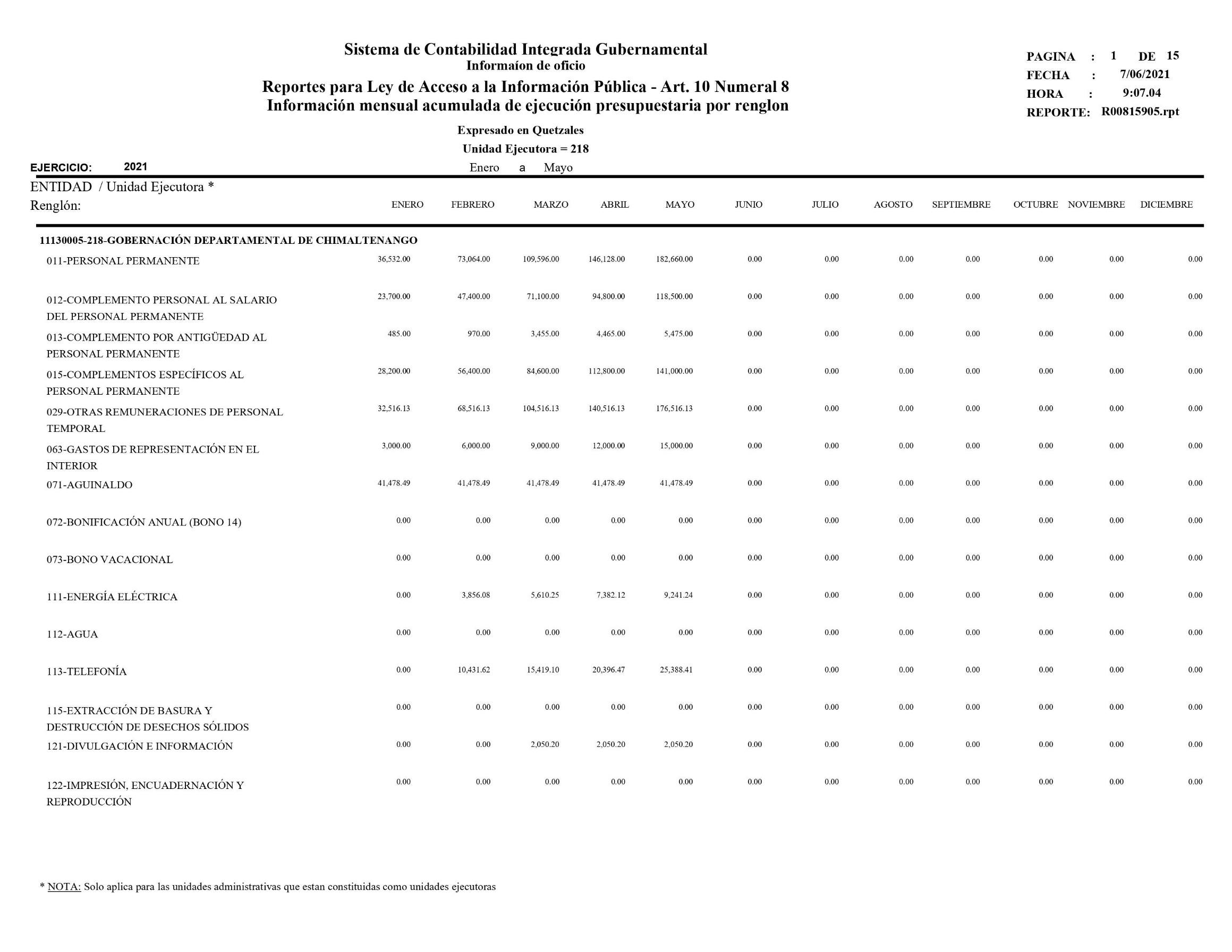 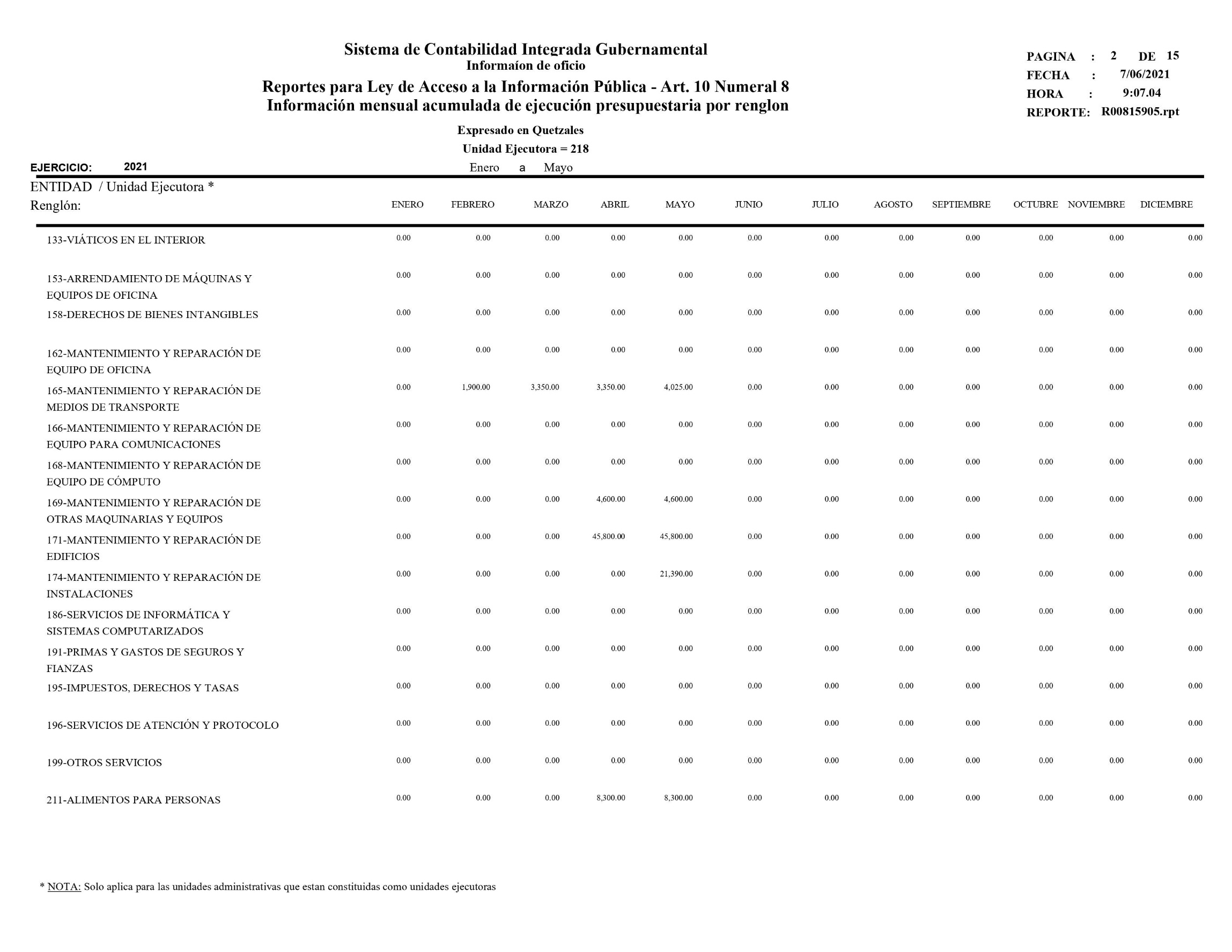 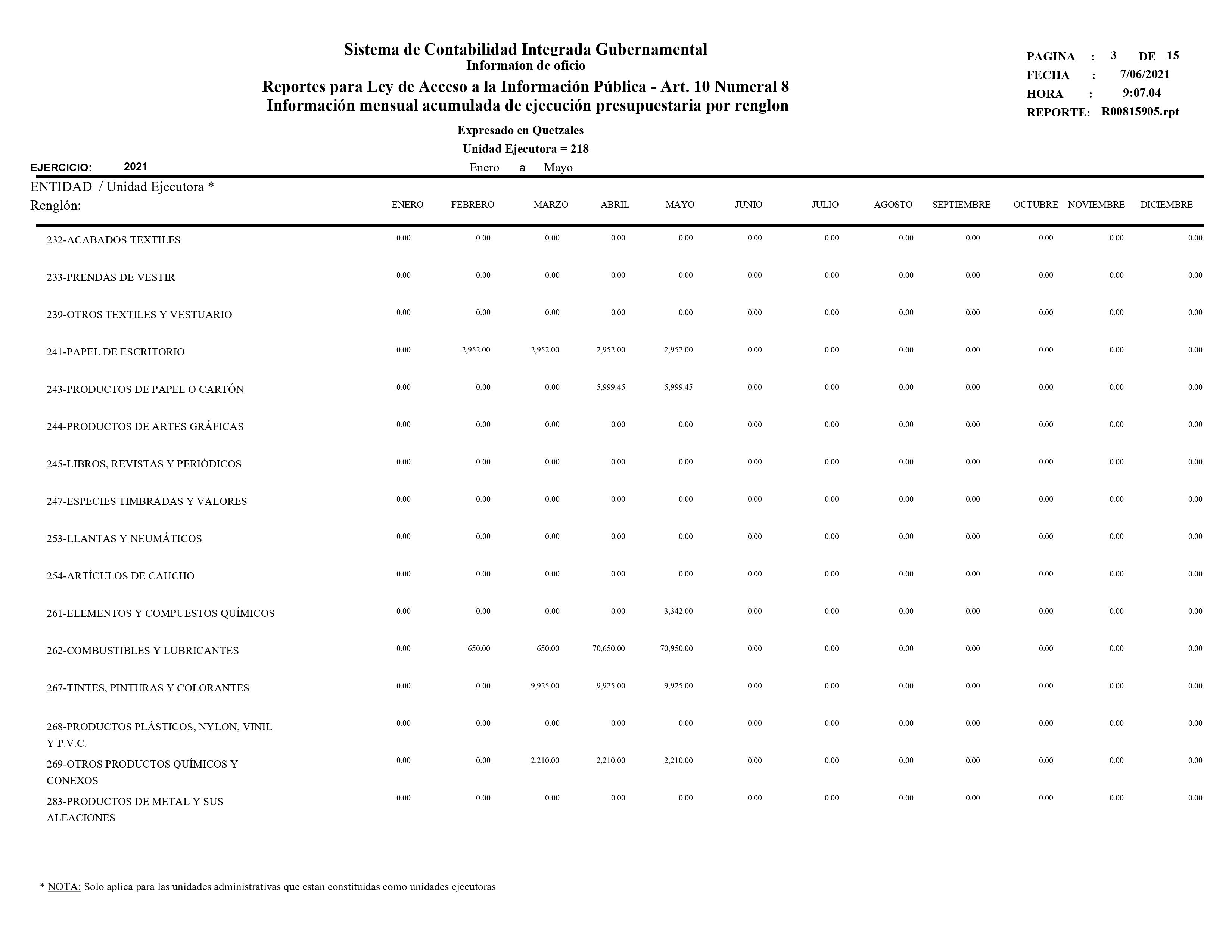 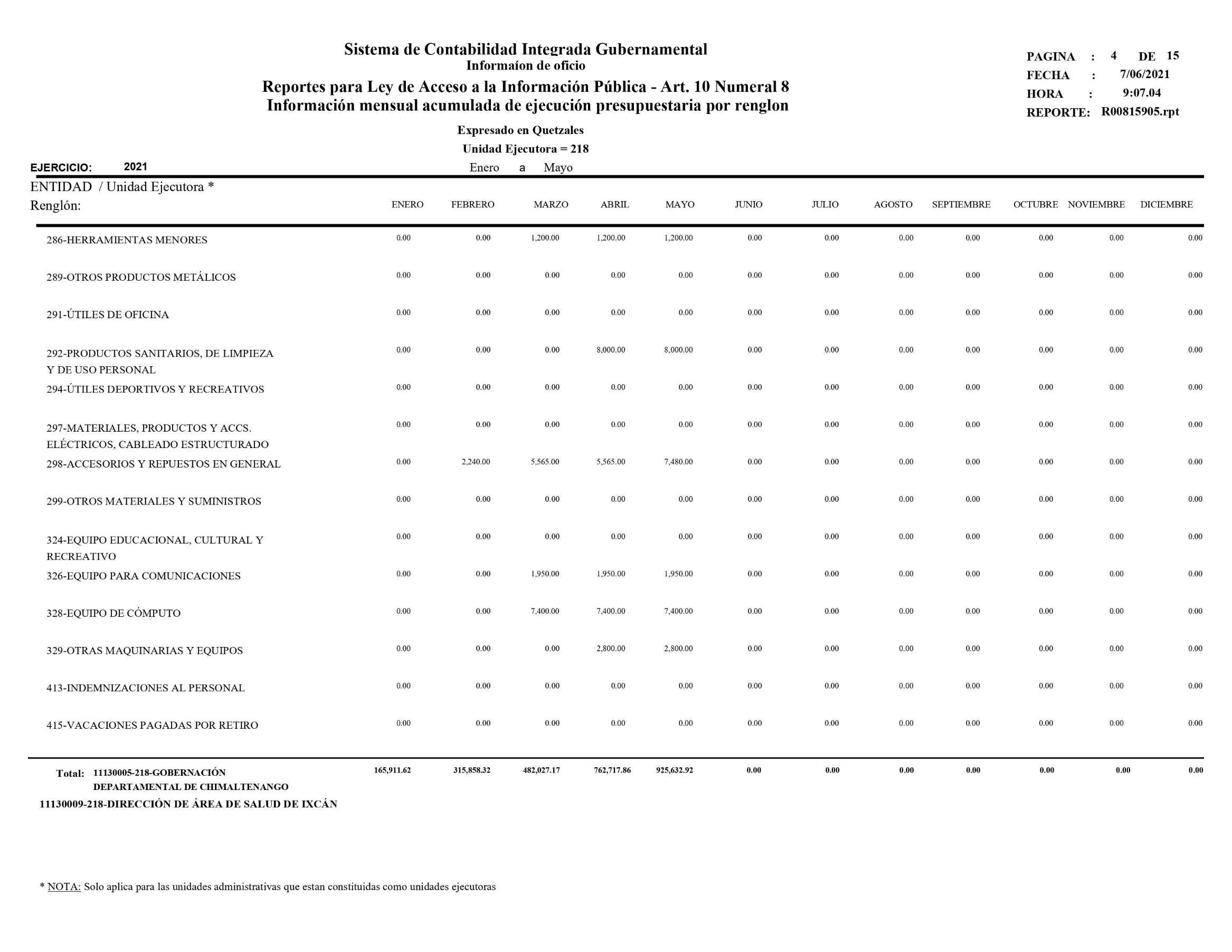 